№ 01-1-21/6175-вн от 30.11.2021                 ҚАУЛЫСЫ	                                                                ПОСТАНОВЛЕНИЕ_30 ноября 2021 года__ № _51_       Нұр-Сұлтан қаласы                                                                               город Нур-СултанОб усилении мер по предупреждению завоза в Республику Казахстан варианташтамма коронавирусной инфекцией «Омикрон»В целях предупреждения распространения коронавирусной инфекции COVID-19 (далее – COVID-19) среди населения Республики Казахстан, в соответствии с подпунктом 7) пункта 1 статьи 38, пунктом 1 и подпунктом 8) пункта 7 статьи 104  Кодекса Республики Казахстан от 7 июля 2020 года                           № 360-VI ЗРК «О здоровье народа и системе здравоохранения»  ПОСТАНОВЛЯЮ:1. Внести в постановление Главного государственного санитарного врача Республики Казахстан от 23 октября 2020 года № 59 «О дальнейшем усилении мер по предупреждению заболеваний коронавирусной инфекцией в пунктах пропуска на государственной границе Республики Казахстан» (далее – ПГГСВ №59) следующие изменения и дополнения:1) подпункт 1) пункта 1 ПГГСВ №59 изложить в следующей редакции:«1) проведение мероприятий в отношении лиц, прибывающих авиарейсами из-за рубежа в Республику Казахстан в следующем порядке:Все прибывшие лица, при пересечении государственной границы Республики Казахстан обязаны представить Справку с отрицательным результатом теста на COVID-19 методом ПЦР (на казахском или русском или английском языке), с даты выдачи результата которого прошло не более 3 суток на момент пересечения государственной границы Республики Казахстан (далее – Справка), за исключением детей в возрасте до 5 лет при наличии Справки у сопровождающих их лиц; правительственных делегаций Республики Казахстан; экипажей авиакомпаний; граждан, получивших полный курс вакцинации против COVID-19 в Республике Казахстан при предоставлении документального подтверждения. При этом граждане, прибывшие из следующих стран: Израиль, Чехия, Нидерланды, Великобритания, Италия, Германия, Австралия, Канада, Бельгия и Египет, обязаны представить Справку с отрицательным результатом теста на COVID-19 методом ПЦР, отобранного не ранее 72 часов на момент пересечения государственной границы Республики Казахстан (далее – Справка) независимо от наличия полного курса вакцинации против COVID-19, за исключением детей в возрасте до 5 лет при наличии Справки у сопровождающих их лиц; правительственных делегаций Республики Казахстан; экипажей авиакомпаний.Ограничительные меры в отношении лиц, прибывших международными пассажирскими авиарейсами из-за рубежа в Республику Казахстан, проводятся согласно приложению 1 к настоящему постановлению, за исключением правительственных делегаций Республики Казахстан; экипажей авиакомпаний;Пассажиры, следующие международным транзитом, не покидают транзитную зону и подлежат проведению ограничительных мер в конечном пункте назначения;»2) в приложении 1 к  ПГГСВ №59 пункт 1 изложить в следующей редакции:«1. Все лица, прибывшие в Республику Казахстан авиарейсами из-за рубежа (за исключением правительственных делегаций Республики Казахстан; экипажей авиакомпаний), проходят термометрию, анкетирование и обязаны представить справку о прохождении теста на COVID-19 методом ПЦР (на казахском или русском или английском языке), с даты выдачи результата которого прошло не более 3 суток на момент пересечения государственной границы Республики Казахстан (далее – Справка). Не требуется предоставление Справки на детей в возрасте до 5 лет при наличии Справки у сопровождающих их лиц, а также гражданами, получившими полный курс вакцинации против COVID-19 в Республике Казахстан при предоставлении документального подтверждения.При этом граждане, прибывшие из  следующих стран: Израиль, Чехия, Нидерланды, Великобритания, Италия, Германия, Австралия, Канада, Бельгия и Египет,, обязаны представить Справку с отрицательным результатом теста на COVID-19 методом ПЦР, отобранного не ранее 72 часов на момент пересечения государственной границы Республики Казахстан (далее – Справка) независимо от наличия полного курса вакцинации против COVID-19, за исключением детей в возрасте до 5 лет при наличии Справки у сопровождающих их лиц; правительственных делегаций Республики Казахстан; экипажей авиакомпаний.».2. Руководителям авиакомпаний не допускать к посадке на борт воздушного судна пассажиров, прибывших из стран согласно приложению к настоящему постановлению не представивших Справку с отрицательным результатом теста на COVID-19 методом ПЦР, отобранного не ранее 72 часов на момент пересечения государственной границы Республики Казахстан (далее – Справка) независимо от наличия полного курса вакцинации против COVID-19, за исключением детей в возрасте до 5 лет при наличии Справки у сопровождающих их лиц; правительственных делегаций Республики Казахстан; экипажей авиакомпаний;3. Акимам, руководителям управлений здравоохранения областей, городов Алматы, Нур-Султан, Шымкент обеспечить:1) изоляцию на дому (домашний карантин) на 7 дней лиц,  прибывших в Республику Казахстан и посещавших в течение последних 14 дней страны, указанные в приложении к настоящему постановлению. Изоляция на домашний карантин проводится независимо от наличия Справки с отрицательным результатом теста на COVID-19 методом ПЦР и вакцинации против COVID-19;2) медицинское наблюдение в течение 7 дней за лицами, посещавшими в течение последних 14 дней страны, указанные в приложении к настоящему постановлению.4. Пограничной службе Комитета национальной безопасности Республики Казахстан обеспечить предоставление специалистам Департамента санитарно-эпидемиологического контроля на транспорте Комитета санитарно-эпидемиологического контроля Министерства здравоохранения РК списков лиц, прибывших в Республику Казахстан и в течение последних 14 дней посещавших страны, указанные в приложении к настоящему постановлению. 5. Структурным подразделениям Комитета государственных доходов Министерства финансов Республики Казахстан в пунктах пропуска через Государственную границу Республики Казахстан обеспечить предоставление специалистам территориальных департаментов Комитета санитарно-эпидемиологического контроля Министерства здравоохранения РК списков лиц, прибывших в Республику Казахстан и в течение последних 14 дней посещавших страны, указанные в приложении к настоящему постановлению. 6. Департаменту санитарно-эпидемиологического контроля на транспорте обеспечить: 1) разъяснение лицам, прибывшим в Республику Казахстан и течение последних 14 дней посещавшим страны, указанные в приложении к настоящему постановлению о возможных симптомах COVID-19 и получение соответствующей расписки согласно приложению 1 к Санитарным правилам «Санитарно-эпидемиологические требования к организации и проведению санитарно-противоэпидемических, санитарно-профилактических мероприятий при острых респираторных вирусных инфекциях, гриппе и их осложнениях (пневмонии), менингококковой инфекции, коронавирусной инфекции COVID-19, ветряной оспе и скарлатине», утвержденным приказом Первого вице-министра здравоохранения Республики Казахстан от 27 мая 2021 года № ҚР ДСМ -47;2) направление в территориальные департаменты Комитета санитарно-эпидемиологического контроля Министерства здравоохранения Республики Казахстан и управления здравоохранения областей и городов  Алматы, Нур-Султан, Шымкент информации по прибывшим в Республику Казахстан лицам, посещавшим в течение последних 14 дней страны, указанные в приложении к настоящему постановлению.  7. Руководителям территориальных департаментов Комитета санитарно-эпидемиологического контроля обеспечить контроль обеспечения изоляции на дому (домашний карантин) и медицинского наблюдения в течение 7 дней лиц, прибывших в Республику Казахстан и посещавших в течение последних 14 дней страны, указанные в приложении к настоящему постановлению. 8. Министерству иностранных дел Республики Казахстан ознакомить с настоящим постановлением дипломатические представительства, аккредитованные в Республике Казахстан.9. Контроль за исполнением настоящего постановления оставляю за собой.10. Настоящее постановление вступает в силу в 00 часов 3 декабря 2021 года.Главный Государственный санитарный врач              Республики Казахстан                                                               Е. Киясов           Приложение к постановлению Главного государственного санитарного врача Республики Казахстан № 51 от 29ноября 2021 годаАвстралияБельгияВеликобританияГерманияЕгипетИзраильИталияКанадаНидерландыЧехияСогласовано30.11.2021 17:24 Есмагамбетова Айжан Серикбаевна30.11.2021 17:36 Тилесова Айгуль Шарапатовна30.11.2021 17:38 Кожапова Роза Абзаловна30.11.2021 17:52 Ахметова Зауре Далеловна30.11.2021 18:06 Садвакасов Нуркан ОлжабаевичПодписано30.11.2021 18:11 Киясов Ерлан Ансагановичденсаулық сақтау  министрлігіБАС МЕМЛЕКЕТТІК САНИТАРИЯЛЫҚ  ДӘРІГЕРІ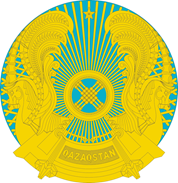 МинистерствоздравоохраненияРеспублики КазахстанГЛАВНЫЙ ГОСУДАРСТВЕННЫЙ САНИТАРНЫЙ ВРАЧ